МУНИЦИПАЛЬНОЕ БЮДЖЕТНОЕ УЧРЕЖДЕНИЕДОПОЛНИТЕЛЬНОГО ОБРАЗОВАНИЯ«КОЛЧЕДАНСКАЯ ДЕТСКАЯ ШКОЛА ИСКУССТВ»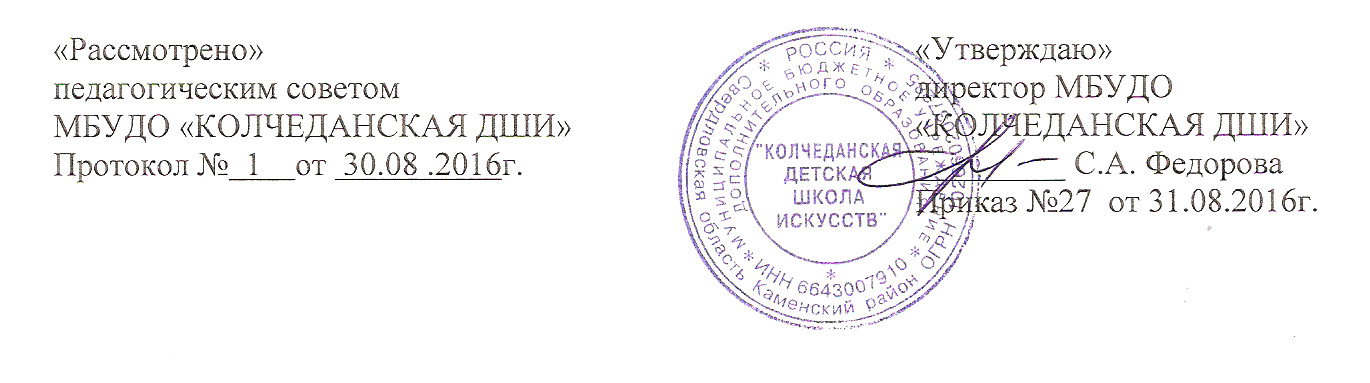 ДОПОЛНИТЕЛЬНАЯ ОБЩЕРАЗВИВАЮЩАЯ ОБЩЕОБРАЗОВАТЕЛЬНАЯПРОГРАММА «ОСНОВЫ ИЗОБРАЗИТЕЛЬНОГО ИСКУССТВА»Рабочая программа по учебному предмету«Лепка»(Срок обучения - 3 года)с.Колчедан2018гСтруктура программы учебного предметаПояснительная запискаХарактеристика учебного предмета, его место и роль в образовательном процессе;Срок реализации учебного предмета;Объем учебного времени, предусмотренный учебным планом образовательного учреждения на реализацию учебного предмета;Сведения о затратах учебного времени и графике промежуточной аттестации;Форма проведения учебных аудиторных занятий;Цели и задачи учебного предмета;Обоснование структуры программы учебного предмета;Методы обучения;Описание материально-технических условий реализации учебного предмета;Содержание учебного предмета-Учебно-тематический план;Годовые требования. Содержание разделов и тем;III.   Требования к уровню подготовки обучающихсяIV.	Формы и методы контроля, система оценокАттестация: цели, виды, форма, содержание;Критерии оценки;V.    Методическое обеспечение учебного процессаVI.	Список литературы и средств обученияСписок методической литературы;Список учебной литературы;Средства обученияПояснительная запискаДуховная жизнь ребенка полноценна лишь тогда, когда он живет в мире игры, сказки, музыки, фантазии, творчества. Без этого он — засушенный цветок. В.А. Сухомлинский.Программа учебного предмета «Лепка» разработана на основе «Рекомендаций по организации образовательной и методической деятельности при реализации общеразвивающих программ в области искусств», утвержденных приказом Министерства культуры Российской Федерации, а также с учётом многолетнего педагогического опыта в области изобразительного искусства в детских школах искусств.Учебный предмет «Лепка» дает возможность расширить и дополнить образование детей в области изобразительного искусства, является одним из предметов обязательной части предметной области «Художественное творчество».Учебная программа «Лепка» построена так, чтобы дать учащимся ясные представления о связи искусства с жизнью.Лепка — один из видов изобразительного искусства, создание скульптуры из мягких материалов. Скульптура обозначает «вырезать, высекать, лепить». В данной работе лепка рассматривается как самостоятельная часть скульптуры. Лепка применяется в любой скульптурной работе, начинающейся с исполнения модели, которую затем переводят в другой материал.Содержание данной программы способствует формированию умственных способностей детей, творческого отношения к окружающему миру, расширяет их художественный вкус и кругозор, воспитывает организованность, дисциплинированность и аккуратность при работе с глиной. На уроках лепки учащиеся изучают историю художественных народных керамических промыслов, осваивают профессиональные приемы лепки, знакомятся с образной стилизацией глиняных игрушек. Принцип подбора тем от простого к сложному помогает раскрыть способности детей,преодолеть трудности в процессе учебы. Привлечение жизненного опыта детей, примеров из окружающей действительности помогает привить интерес к лепке, умение наблюдать, создавая свой скульптурный образ. В процессе обучения учащиеся овладевают искусством образно-пластического выражения темы. В связи со своей трехмерностью, лепка достигает более реального, но значительно более условного по способу выражения идеи изображения, что вынуждает её работать «большим» образом.Актуальность данной программы заключается в эффективности работыпредметами в трёхмерном изображении, что помогает учащимся познать объекты в реальной полноте их формы. Занятия лепкой позволяют реализовать большие возможности для эстетического и художественного воспитания учащихся, а также для их общего развития. Как показывает практика, освоение образно-пластического языка выражения темы на занятиях лепкой позволяет учащимся легче освоить изображение объёмных предметов на плоскости, в рисунке.Программа составлена в соответствии с возрастными возможностями и учетом уровня развития детей.Срок реализации учебного предметаПрограмма рассчитана на  обучение  детей 7-9 лет.  Учебный предмет «Лепка» реализуется при трёхлетнем сроке обучения. Продолжительность учебных занятий каждого года обучения составляет 34 недели (68 часов).Объем учебного времени, предусмотренный учебным планом образовательного учреждения на реализацию учебного предметаОбщая трудоемкость учебного предмета «Лепка» при 3-летнем сроке обучения составляет 204 аудиторных часа. Самостоятельная работа программой не предусмотрена..Сведения о затратах учебного времениОбъём учебной нагрузки в неделю составляет 2 часа. Рекомендуемая продолжительность урока – 40 минут.Форма проведения учебных аудиторных занятийФорма занятий - мелкогрупповая, численность учащихся в группе  составляет - от 4 до 10 человек. Мелкогрупповая форма занятий позволяет преподавателю построить  процесс обучения в соответствии с принципами дифференцированного и индивидуального подходов.На уроках лепки используются разные формы работы: фронтальная, индивидуальная, групповая, коллективная. Но наиболее интересной является групповая и коллективная формы познавательной деятельности, прикоторых	единая	познавательная	задача	ставится	перед	определеннойгруппой обучающихся.Цели:- воспитание эстетического и художественного вкуса при работе с объёмными предметами,- изучение истории художественных народных керамических промыслов,-освоение профессиональных приемов лепки объемных форм, - развитие умения выделять главное, существенное, отбрасывать второстепенное, лишнее.- знакомство с образной стилизацией глиняных игрушек.- обеспечение более лёгкого овладевания конструктивным построением в рисунке, изображения объёмных предметов на плоскости.- поддержание интереса к лепке, умения наблюдать, создавая свой скульптурный образ.Задачи:- Знакомство с оборудованием: стеки, специальные фактурные печатки; и традиционным пластическим материалом - глиной.- Знакомство со способами лепки простейших форм и предметов.- Формирование понятий «скульптура», «объемность», «пропорция», «характер предметов», «плоскость», «декоративность», «рельеф», «круговой обзор», композиция».- Формирование умения наблюдать предмет, анализировать его объем, пропорции, форму.- Формирование умения передавать массу, объем, пропорции, характерные особенности предметов.- Формирование умения работать с натуры и по памяти.- Формирование умения применять технические приемы лепки рельефа и росписи.- Формирование конструктивного и пластического способов лепки. Структура программы обоснована ФГТ и отражает все аспекты работы преподавателя с учеником.Программа содержит следующие разделы:- сведения о затратах учебного времени, отведённого на освоение учебного предмета;- распределение учебного материала по годам обучения; - описание дидактических единиц учебного предмета;- требования к уровню подготовки обучающихся;- формы и методы контроля, система оценок;- методическое обеспечение учебного процесса.соответствии с данными направлениями строится основной раздел программы «Содержание учебного предмета».Методы обученияДля достижения поставленной цели и реализации задач предмета используются следующие методы обучения:-словесный (объяснение, беседа, рассказ);-наглядный (показ, наблюдение, демонстрация приемов работы);-практический;-эмоциональный (подбор ассоциаций, образов, создание художественныхвпечатлений).Предложенные методы работы образовательной программы являются наиболее продуктивными при реализации поставленных целей и задач учебного предмета и основаны на проверенных методиках и сложившихся традициях изобразительного творчества.Материально-технические условияреализации учебного предметаКаждый обучающийся обеспечивается доступом к библиотечным фондам. Библиотечный фонд укомплектовывается печатными и электронными изданиями основной и дополнительной учебной и учебно-методической литературы по специфике предмета.Мастерская для занятий лепкой оснащена удобной мебелью (столы, стулья, стеллажи, шкафы), турнетками, инструментами (стеки, скалки, доски и т.д.) и материалами (глина разных видов, ангобы, глазури), компьютером.Содержание учебного предметаСодержание учебного предмета «Лепка» построено с учетом возрастных особенностей детей, а также с учетом особенностей развития их пространственного мышления. Содержание программы включает следующие разделы:Введение в предмет «лепка».Приём расплющивания, раскатывания.Конструктивный способ лепки.Пластический способ лепки.Способ кругового налепа.-Знакомство с народными промыслами.Рельеф.Декоративная лепка.Предметы интерьера.первом классе дети знакомятся с глиной. Они узнают, что объем занимает место в пространстве, и его можно рассматривать с разных сторон.Они учатся превращать комок глины в птицу или животное конструктивнымспособом, придавая кусочкам глины базовые формы (шар, морковка, овал).Скрепляют готовые детали приёмом примазывания, придавливания. Освоив первичные навыки владения глиной, дети знакомятся с некоторыми приёмами пластического способа лепки, учатся выполнять элементы фигуры (голова, шея, туловище из целого куска). В закреплении навыков способствует знакомство с тверской игрушкой. Дети лепят и расписываютптичку по своему эскизу.Во  втором  классе  дети  учатся  лепить  из  глины  комбинированнымспособом.  Из  одного  большого  куска  путем  вытягивания  и  вдавливаниялепится самая крупная часть – туловище, голова, ноги. Остальные деталипутем присоединения отдельных частей. Дети знакомятся с каргопольской  игрушкой. Они узнают о том, что народная игрушка отображает географические особенности региона, а народный мастер в игрушке выражает своё отношение к миру, свои чувства. Учатся создавать эскизы кросписи  игрушек,  расписывают  их.  Большое  количество  часов  уделяетсялепке такого предмета интерьера, как ваза. Вазы расписываются ангобами, глазурями. Дети чувствуют себя настоящими керамистами.третьем классе дети лепят подсвечники, осваивают приёмы декорирования работ. Продолжают знакомиться с народной глиняной игрушкой на примере филимоновского промысла. Учатся определять отличия в глиняных игрушках разных промыслов (дымковская,каргопольская,  филимоновская, тверская). Идет работа художника над эскизом. Также дети заняты декоративной лепкой - создают украшения из вылепленных и расписанных бусин.Учебно-тематический план1 год обучения2 год обучения4. Декоративная лепка 12 часов.Годовые требования1 год обученияВведение в предмет «лепка» 4,5 часаЦели, задачи:-Познакомить учащихся со свойствами различных природных материалов:песок, земля, глина.-Учить определять степень готовности глины к лепке, сохранять влажность глины.-Воспитывать интерес к предмету, усидчивость, терпение.Материалы: глина, стеки, влажные х /б салфетки, мокрые губки.формы шар, «морковка». ладонях, прижать края к поверхности Приём расплющивания. стола, сохраняя не- тронутым центр -Равномерный	нажим	сердцевина.	Слепить	несколькостеком, отпечатки на «морковок», расплющить большим одинаковом расстоянии пальцем на ладони, прилепить вокругдруг от друга.	сердцевины, приподнимая концы. Мокрой губкой загладить трещины, нанести рисунок стеком.Радел 1. Декоративная лепка 4,5 часаЦели, задачиУчить самостоятельно лепить знакомые формы: шарик, «морковка»,создавать несложные композиции. Закрепить полученные умения и навыки работы с глиной.Развивать наглядно – образное воображение, творчество, тренировать зрительную память.-Воспитывать чувство доброты к окружающим: умение положительно оценивать работы товарищей, бережно обращаться с поделками. Материалы: глина, стеки, мокрые губки.Раздел 2. Приём расплющивания, раскатывания 10,5 часов Цели, задачи-Учить совмещать равномерное распределение нажима с прямолинейным раскатыванием глины, держать визуальный контроль над движениями рук.Составлять несложную композицию из 3 элементов.-Развивать эмоциональное восприятие прекрасного.-Воспитывать эстетический вкус.Материалы: холст, фактурные отпечатки.Раздел 3. Конструктивный способ лепки 16,5 часов Цели, задачи:-Учить преобразовывать простейшую форму шар - в яйцо, самостоятельно отмерять количество глины, применять приём примазывания, прищипывания, создавать замысел и выполнять его в трёхмерном измерении, передавать характерную форму объекта в обобщенном виде, передавать выразительные особенности объекта, пластику перехода от одной части к другой, украшать предмет налепами.-Развивать глазомер, пространственное воображение.-Воспитывать бережное отношение к своему труду и труду товарища.Материалы: холст, фактурные отпечатки.обоюдоострая колбаска – рога,жгутик – хвост.Раздел 4. Знакомство с народными промыслами 6 часов Цели, задачиУчить выделять из общего частное, выявлять характерные особенности наблюдаемого предмета, самостоятельно определять базовые формы в лепке,Воспитывать аккуратность в работе, соблюдение чистоты на рабочем столе.Основная форма тела. Сходство и  Лепка птицы по эскизу. ФормаПодготовка гуаши к росписи. Роспись птиц. Грунтовка обожжённых изделий клеем ПВА, покрытие коричневой краской (если применяется белая глина)Раздел 5. Рельеф 4,5 часаЦели, задачи:Учить свободному обращению с материалом, расширять представления окерамике, разнообразить процесс лепки за счёт использования новых способов.-Развивать интерес к художественному труду, поощрять стремление к познанию нового.-Воспитывать терпение, старательность, усидчивость.Материалы: глина, стеки, холст, фактурные отпечатки, скалки, тёрки, шликер.2 год обученияВведение в предмет «лепка» 6 часовЦели, задачи: учить обращению с глиной, пользоваться необходимымиматериалами и инструментами;закрепить представление о плоском и объёмном изображении;развивать творческую самостоятельность.Материалы: глина, стеки, влажные х /б салфетки, мокрые губки.Раздел 1. Рельеф 6 часовЦели, задачи: учить готовить предварительный эскиз; переводить плоскоеизображение в рельефное;Развивать воображение, умение работать по памяти;Воспитывать стремление доводить работу до конца.Материалы: глина, стеки, влажные х /б салфетки, мокрые губки.Раздел 2. Объёмная лепка 20 часов.Цели, задачи: учить видеть объект в обобщённом виде, анализировать егопропорции;Развивать умение передавать массу и объём фигуры;Развивать навык работы по составленному алгоритму.Воспитывать умение работать в команде.Материалы: глина, стеки, влажные х /б салфетки, мокрые губки.Раздел 3.	Народные промыслы 10 часов.Цели, задачи: учить разрабатывать эскиз, следовать традиционным приёмамлепки и росписи народной игрушки – сохранять пропорции в форме и цвет вросписи;Продолжать развивать умение работать в команде, создавать коллективныекомпозиции;Воспитывать стремление к творческой инициативе.Материалы: глина, стеки, влажные х /б салфетки, мокрые губки.Раздел 4. Способ кругового налепа 12 часов.Цели, задачи: учить находить авторский подход в решении творческих задач; Развивать умение «читать» эскиз, продумывать этапы работы; Воспитывать восприятие прекрасного.Материалы: глина, стеки, влажные х /б салфетки, мокрые губки, турнетки, шликер, кисточки.Раздел 5. Декоративная лепка 8 часов.Цели, задачи: учить применять приёмы декорирования в самостоятельнойработе, развивать чувство ритма в создании орнаментов, чувство меры в украшении изделия.Материалы: глина, стеки, влажные х /б салфетки, мокрые губки, скалки28-31    Приёмы декорирования.                      Лепка панно, подарков по желанию учащихся.Контрольная работа 6 часовСамостоятельная работа. Лепка по памяти.  Портрет друга.3 год обучения.Введение в предмет «лепка» 6 часовЦели, задачи: продолжать знакомить со свойствами глины, закреплять навыки подготовки материала к работе. Развивать стремление к созиданию.Воспитывать усидчивость, стремление к познанию нового.Материалы: глина, стеки, влажные х /б салфетки, мокрые губки.Раздел 1. Предметы интерьера 20 часов.Цели, задачи: Учить свободному обращению с материалом, расширять представления о керамике, разнообразить процесс лепки за счёт привлечения новых инструментов, материалов, способов.Развивать пространственное воображение; интерес к художественному труду.Воспитывать терпение, старательность.Материалы: глина, стеки, влажные х /б салфетки, мокрые губки.Раздел 2. Пластический способ лепки 6 часовЦели, задачи: Продолжать учить находить соотношение пропорций в лепке фигуры животных, создавать замысел и выполнять его в трёхмерном измерении, добиваться завершённости линий, пластичности перехода от одной части к другой, украшать предмет различными способами. Учить лепить фигуру в движении.Материалы: глина, стеки, влажные х /б салфетки, мокрые губки.Раздел 3. Знакомство с народными промыслами 18 часов.Цели,  задачи:  Учить  различать  и  называть  виды  народных  промыслов,выделять	характерные	признаки;	создавать	лаконичный	образ,	используяминимум элементов, передавать характерную форму объекта в обобщенномвиде, передавать выразительные особенности объектаРасширять представления о художественном творчестве своего народа.Воспитывать уважение и прививать любовь к культуре своего народа черезпознание народных традиций.Раздел 3. Декоративная лепка 12 часов.Цели, задачи:Учить	создавать	декоративные	работы,	применяя	различные	материалы,объединять их в единый стиль.Прививать эстетический вкус.Развивать фантазию, творчество, воображение.Воспитывать аккуратность в работе.Материалы: глина, стеки, влажные х /б салфетки, мокрые губки.Требования к уровню подготовки обучающихся.Раздел содержит перечень знаний, умений и навыков, приобретение которых обеспечивает программа учебного предмета «Лепка»:Знание понятий «скульптура», «объемность», «пропорция», «характер предметов», «плоскость», «декоративность», «рельеф», «круговой обзор», композиция».Знание оборудования и различных пластических материалов.Умение наблюдать предмет, анализировать его объем, пропорции, форму. Умение передавать массу, объем, пропорции, характерные особенности предметов.Умение работать с натуры и по памяти.Умение применять технические приемы лепки рельефа и росписи.Навыки конструктивного и пластического способов лепки.IV. Формы и методы контроля, система оценок.Программа предусматривает текущий контроль, промежуточную аттестацию. Промежуточная аттестация (зачет) проводится в форме творческих просмотров работ учащихся во 2-м, 4-м, 6-м полугодиях за счет аудиторного времени. На просмотрах учащимся выставляется оценка за полугодие. Одной из форм текущего контроля может быть проведение отчетных выставок творческих работ обучающихся. Оценка теоретических знаний (текущий контроль), может проводиться в форме собеседования, обсуждения, решения тематических кроссвордов, тестирования.Критерии оценокОценивание работ осуществляется по следующим критериям:"5" («отлично») - ученик выполнил работу в полном объеме с соблюдениемнеобходимой последовательности, составил композицию, учитывая законыкомпозиции, проявил фантазию, творческий подход, технически грамотноподошел к решению задачи;"4" («хорошо») - в работе есть незначительные недочеты в композиции и в цветовом решении, при работе в материале есть небрежность; "3" («удовлетворительно») - работа выполнена под руководством преподавателя, самостоятельность обучающегося практически отсутствует, работа выполнена неряшливо, ученик безынициативен.Методическое обеспечение учебного процесса.Программа составлена в соответствии с возрастными возможностями и учетом уровня развития детей.Помимо методов работы с учащимися, указанными в главе «Методыобучения», для воспитания и развития навыков творческой работы учащихсяпрограммой применяются также следующие методы:-объяснительно-иллюстративные (демонстрация методических пособий,иллюстраций);-частично-поисковые (выполнение вариативных заданий); творческие(творческие задания, участие детей в конкурсах); исследовательские(исследование свойств глины, пластилина, а также возможностей другихматериалов);-игровые (занятие-сказка, занятие с элементами театрализации, занятие-путешествие, динамическая пауза, проведение праздников и др.).Основное время на занятиях отводится практической работе, которая проводится на каждом занятии после объяснения теоретического материала. Создание творческой атмосферы на занятии способствует появлению и укреплению у учащихся заинтересованности в собственной творческой деятельности. С этой целью педагогу необходимо знакомить детей с работами мастеров, народных умельцев, скульпторов, керамистов. Важной составляющей творческой заинтересованности учащихся является приобщение детей к конкурсно-выставочной деятельности (посещение художественных выставок, проведение бесед и экскурсий, участие в творческих мероприятиях).Несмотря на направленность программы на развитие индивидуальных качеств личности каждого ребенка рекомендуется проводить коллективные творческие задания. Это позволит объединить детский коллектив.VI. Средства обучения.материальные: учебные аудитории, специально оборудованные наглядными пособиями, мебелью, натюрмортным фондом; наглядно - плоскостные: наглядные методические пособия, карты, плакаты, фонд работ учащихся.демонстрационные: муляжи, чучела птиц и животных, демонстрационные модели, натюрмортный фонд; аудиовизуальные: слайд - фильмы, видеофильмы, аудио-записи.VII.	Списки рекомендуемой учебной иметодической литературыБабанский Ю.А. Учет возрастных и индивидуальных особенностей в учебно-воспитательном процессе. Народное образование СССР, 1982. - №7, с. 106-111Бесчастнов Н.П. Изображение растительных мотивов. - М.: Владос, 2004. с.66-74Бурдейный М.А. Искусство керамики. - М.: Профиздат, 2005Буткевич Л.М. История орнамента. - М.: Владос, 2003Василенко В.М. Русское прикладное искусство. Истоки и становление: 1 век до н.э. - 8 в. н.э. - М.: Искусство, 1977Васильева Т.А. Развитие творческих способностей младших школьников средствами скульптуры малых форм. Диссерт. на соиск. уч. степ.канд. пед. наук. - М., 1998Ерошенков И.Н. Культурно-воспитательная деятельность среди детей и подростков. - М.: «Владос», 2004Захаров А.И. Конструирование керамических изделий. Учебное пособие, РХТУ им. Д.И.Менделеева, 2004Захаров А.И. Основы технологии керамики. Учебное пособие. - М.: РХТУ им. Д.И.Менделеева, 2004, с.5-2910. Керамика Абрамцева. Под ред. О.И.Арзуманова, В.А.Любартович, М.В.Нащокина. - М.: Из-во «Жираф», 2000, с. 64-7711. Колякина В.И. Методика организации уроков коллективного творчества. - М.: «Владос», 2002. с.6-1512. Кузин В.С. Изобразительное искусство и основы его преподавания в школе. Издание 3-е. - М.: «Агар», 1998. с. 179-18413. Логвиненко Г.М. Декоративная композиция. - М.: Владос, 2004. с. 8-2014. Малолетков В. А. Керамика. В 2-х частях. - М.: «Юный художник»,2000. - 1-я часть: с. 28-30, 2-я часть: с.23-2515. Мелик-Пашаев А.А., Новлянская З.Н. Ступеньки к творчеству. - М.:«Искусство в школе», 1995, с.9-2916. Моделирование фигуры человека. Анотомический справочник./Пер. с англ. П.А.Самсонова - Минск, 2003, с.31, 36, 5617. Ростовцев Н.Н. Методика преподавания изобразительного искусства в школе. - М.: Просвещение, 198018. Русская народная игрушка. Академия педагогических наук СССР. - М:Внешторгиздат, 1980, с.33-3619. Русские художественные промыслы./Под ред. Поповой О.С. Каплан Н.И. - М.: Издательство «Знание», 1984, с.31-48.20. Скульптура. История искусства для детей. - М.: «Росмэн». Под ред. Е.Н.Евстратовой. 2002, с.8-1721. Сокольникова Н.М. Изобразительное искусство и методика его преподавания в начальной школе. - М.: Издат. центр «Академия», 1999, с. 246-25022. Федотов Г.Я. Русская печь. - М.: Изд-во Эксмо, 2003, с. 140-14423. Фокина Л.В. Орнамент. Учебное пособие. - Ростов-на-Дону. «Феникс»,2000 с.51-56Вид учебной работы,Вид учебной работы,Затраты учебного времениЗатраты учебного времениЗатраты учебного времениЗатраты учебного времениЗатраты учебного времениЗатраты учебного временивсегонагрузкиЗатраты учебного времениЗатраты учебного времениЗатраты учебного времениЗатраты учебного времениЗатраты учебного времениЗатраты учебного временичасовнагрузкичасовпериод обучения1 год1 год2 год2 год3 год3 годполугодияIIIIIIIVVVIаудиторные занятияаудиторные занятияаудиторные занятия323632363236204максимальнаямаксимальнаяучебная323632363236204нагрузканагрузкаНаименование темыМаксимальнаяМаксимальнаяАудиторныенагрузканагрузкачасыВведение в предмет «лепка» 6 часов.Введение в предмет «лепка» 6 часов.Введение в предмет «лепка» 6 часов.Введение в предмет «лепка» 6 часов.Вступительная беседа.22Лепка основных элементов.  441. Декоративная лепка 6 часов.1. Декоративная лепка 6 часов.1. Декоративная лепка 6 часов.1. Декоративная лепка 6 часов.Фактурная поверхность. 662. Приём расплющивания, раскатывания 14 часов.2. Приём расплющивания, раскатывания 14 часов.2. Приём расплющивания, раскатывания 14 часов.2. Приём расплющивания, раскатывания 14 часов.2. Приём расплющивания, раскатывания 14 часов.Лепка полуобъёмных элементов.66Раскатывание жгута.883. Конструктивный способ лепки 22 часа.3. Конструктивный способ лепки 22 часа.3. Конструктивный способ лепки 22 часа.3. Конструктивный способ лепки 22 часа.Базовая форма «матрёшка»22Объёмная лепка.20204. Знакомство с народными промыслами 8 часов.4. Знакомство с народными промыслами 8 часов.4. Знакомство с народными промыслами 8 часов.4. Знакомство с народными промыслами 8 часов.Знакомство с народными промыслами.      22Тверская игрушка.      665. Рельеф 6 часов.5. Рельеф 6 часов.5. Рельеф 6 часов.5. Рельеф 6 часов.Знакомство с видами рельефов.     22Лепка рельефных изображений      22Лепка углублённого рельефа.      22Контрольная работа6 часов.6 часов.6 часов.Текущий контроль. Игра.22Самостоятельная работа.22Итоговый урок.22Всего часов6868Наименование темыМаксимальнаяАудиторныенагрузкачасыВведение в предмет «лепка» 6 часов.Введение в предмет «лепка» 6 часов.Беседа «Керамика в быту»22Лепка основных элементов.22Приёмы декорирования.22Раздел 1. Рельеф 6 часовРаздел 1. Рельеф 6 часовПравила композиции в выступающем рельефе.66Раздел 2. Объёмная лепка 20 часа.Раздел 2. Объёмная лепка 20 часа.Лепка объёмных фигур на основе базовой1818формы «морковка»Роспись игрушек.22Раздел 3.  Народные промыслы 10 часов.Раздел 3.  Народные промыслы 10 часов.Каргопольская игрушка.66Плешковская игрушка.44Раздел 4. Способ кругового налепа 12 часов.Раздел 4. Способ кругового налепа 12 часов.Лепка вазы.66Роспись.66Раздел 5. Декоративная лепка 8 часов.Раздел 5. Декоративная лепка 8 часов.Приёмы декорирования. Лепка сувениров.88Контрольная работа 6 часовКонтрольная работа 6 часовСамостоятельная работа. Портрет друга.22Композиция по мотивам русских сказок.44Всего часов:6868                                     3 год обученияНаименование темыМаксимальнаяАудиторныенагрузкачасыВведение в предмет «лепка» 6 часов.Введение в предмет «лепка» 6 часов.Ознакомительная беседа.22Оттиск, отпечаток.22Лепка с натуры.221. Предметы интерьера 20 часов.1. Предметы интерьера 20 часов.Объёмное конструирование и моделирование в88лепке.Офактуривание изделия.88Роспись изделий.442. Пластический способ лепки 6 часов.2. Пластический способ лепки 6 часов.Приём вытягивания.663. Знакомство с народными промыслами 18 часов.3. Знакомство с народными промыслами 18 часов.3. Знакомство с народными промыслами 18 часов.Филимоновская игрушка.1818Бусы.66Панно.66Контрольная работа 6 часовКонтрольная работа 6 часовКомпозиция из объёмных фигур в движении.22Лепка головы человека.44Всего часов5151№СодержаниеПрактическое задание12331Сказка-инсценировкаСказка-инсценировкаПрактическая работа по смешиванию«История глиняного«История глиняногоразличных материалов (песок, земля,комочка »кусочки обожжённой глины ) Провестиопыт: размять пальцами комочек влажнойглины, пронаблюдать ипрокомментировать появляющиесяизменения. Раскрошить глину. Выяснить,возможно ли её возвращение в исходноесостояние. Проделать опыт с сухимпеском, землёй, кусочками керамики.Проанализировать полученные данные.2Знакомство с базовойЗнакомство с базовойУлитка.    Небольшой    комочек    глиныформой «морковка» иформой «морковка» искатать   в   шар,   затем   в   «морковку».основными материаламиосновными материаламиСвернуть,  начиная  с  тонкого  кончика,для лепки: стеки,спирально   –   панцирь.   Из   комочкавлажные тряпочки,влажные тряпочки,поменьше скатать ещё одну «морковку» -мокрые губки.тело   улитки.   Соединить   обе   части,добавить  вылепленные  из  колбасок  ишариков  рожки,  носик,  глазки.  Стекомукрасить панцирь3ОсвоениебазовойКувшинка.  Скатать  шар.  Расплющить  вСодержаниеСодержаниеПрактическое заданиеПрактическое заданиеПрактическое заданиеПрактическое заданиеПрактическое заданиеПрактическое задание4ГрафическоеизображениеизображениеЖук.  ВылепитьЖук.  ВылепитьЖук.  ВылепитьЖук.  Вылепитьполуобъёмноеполуобъёмноеполуобъёмноеразличныхвидовжуков.жуков.тело овальной формы и крылья.тело овальной формы и крылья.тело овальной формы и крылья.тело овальной формы и крылья.тело овальной формы и крылья.тело овальной формы и крылья.тело овальной формы и крылья.ВыделениеосновныхосновныхформПрижать  крылья  к  туловищу.Прижать  крылья  к  туловищу.Прижать  крылья  к  туловищу.Прижать  крылья  к  туловищу.Прижать  крылья  к  туловищу.Прижать  крылья  к  туловищу.Прижать  крылья  к  туловищу.крыльев, туловища, пятен окраски.крыльев, туловища, пятен окраски.крыльев, туловища, пятен окраски.крыльев, туловища, пятен окраски.ДолепитьДолепитьглазки,глазки,усики.Процарапать на крыльях узор.Процарапать на крыльях узор.Процарапать на крыльях узор.Процарапать на крыльях узор.Процарапать на крыльях узор.Процарапать на крыльях узор.Процарапать на крыльях узор.5Закреплениебазовойформышар,Черепашка.Черепашка.Черепашка.БольшойБольшойБольшойшар«морковка», расплющивание.«морковка», расплющивание.«морковка», расплющивание.расплющить, прижимая к столурасплющить, прижимая к столурасплющить, прижимая к столурасплющить, прижимая к столурасплющить, прижимая к столурасплющить, прижимая к столурасплющить, прижимая к столудо  полуобъёма  –  панцирь.  Издо  полуобъёма  –  панцирь.  Издо  полуобъёма  –  панцирь.  Издо  полуобъёма  –  панцирь.  Издо  полуобъёма  –  панцирь.  Издо  полуобъёма  –  панцирь.  Издо  полуобъёма  –  панцирь.  Из«морковок»    слепить    лапки,«морковок»    слепить    лапки,«морковок»    слепить    лапки,«морковок»    слепить    лапки,«морковок»    слепить    лапки,«морковок»    слепить    лапки,«морковок»    слепить    лапки,голову,   хвост.   Примазать   кголову,   хвост.   Примазать   кголову,   хвост.   Примазать   кголову,   хвост.   Примазать   кголову,   хвост.   Примазать   кголову,   хвост.   Примазать   кголову,   хвост.   Примазать   кцентруцентрупанциря,панциря,панциря,накрытьнакрытьлепёшкой  –  животик.  Панцирьлепёшкой  –  животик.  Панцирьлепёшкой  –  животик.  Панцирьлепёшкой  –  животик.  Панцирьлепёшкой  –  животик.  Панцирьлепёшкой  –  животик.  Панцирьлепёшкой  –  животик.  Панцирьукраситьукраситьнесложнымнесложнымнесложныморнаментом,орнаментом,орнаментом,налепливаяналепливаяналепливаяшарики, жгутики.шарики, жгутики.шарики, жгутики.шарики, жгутики.шарики, жгутики.6Декоративная лепка.Декоративная лепка.ВлепкелистьевлистьевдеревьевдеревьевОсенние   листья   разных   форм,Осенние   листья   разных   форм,Осенние   листья   разных   форм,Осенние   листья   разных   форм,передаёмпередаёмхарактернуюхарактернуюхарактернуюхарактернуюформуцветов,  оттенков. Поиск различийцветов,  оттенков. Поиск различийцветов,  оттенков. Поиск различийцветов,  оттенков. Поиск различийприпомощипомощипомощиприщипывания,прищипывания,прищипывания,у листа дуба, берёзы, рябины.у листа дуба, берёзы, рябины.у листа дуба, берёзы, рябины.надрезов. Стеком и фигурныминадрезов. Стеком и фигурныминадрезов. Стеком и фигурныминадрезов. Стеком и фигурныминадрезов. Стеком и фигурныминадрезов. Стеком и фигурныминадрезов. Стеком и фигурнымиотпечаткамиотпечаткамиотпечаткамисоздаёмдекоративный узор.декоративный узор.декоративный узор.декоративный узор.декоративный узор.№СодержаниеСодержаниеПрактическое заданиеПрактическое заданиеПрактическое заданиеПрактическое заданиеПрактическое задание7Показ иллюстраций с различнымиПоказ иллюстраций с различнымиПоказ иллюстраций с различнымиПоказ иллюстраций с различнымиПоказ иллюстраций с различнымиРыбки  (водоросли,  ракушки).Рыбки  (водоросли,  ракушки).Рыбки  (водоросли,  ракушки).Рыбки  (водоросли,  ракушки).Рыбки  (водоросли,  ракушки).Рыбки  (водоросли,  ракушки).видами рыб, морскими животными.видами рыб, морскими животными.видами рыб, морскими животными.видами рыб, морскими животными.видами рыб, морскими животными.ОбитателейОбитателейморялепимлепимизПонятия:плавностьлиний,«морковок»,  расплющивая  их«морковок»,  расплющивая  их«морковок»,  расплющивая  их«морковок»,  расплющивая  их«морковок»,  расплющивая  их«морковок»,  расплющивая  ихокруглость форм.округлость форм.округлость форм.до   полуобъёма,   соединяя   вдо   полуобъёма,   соединяя   вдо   полуобъёма,   соединяя   вдо   полуобъёма,   соединяя   вдо   полуобъёма,   соединяя   вдо   полуобъёма,   соединяя   вразных положениях. Дополняемразных положениях. Дополняемразных положениях. Дополняемразных положениях. Дополняемразных положениях. Дополняемразных положениях. Дополняемработуводорослями,водорослями,водорослями,водорослями,ракушками.ракушками.СоздаёмСоздаёмкомпозицию.композицию.композицию.8Рассказ о быте крестьянской семьи,Рассказ о быте крестьянской семьи,Рассказ о быте крестьянской семьи,Рассказ о быте крестьянской семьи,Рассказ о быте крестьянской семьи,Изба.  Лепим  2  стены,  образуяИзба.  Лепим  2  стены,  образуяИзба.  Лепим  2  стены,  образуяИзба.  Лепим  2  стены,  образуяИзба.  Лепим  2  стены,  образуяИзба.  Лепим  2  стены,  образуяописаниевнутреннеговнутреннегоубранстваугол, пол. На них крепим печь иугол, пол. На них крепим печь иугол, пол. На них крепим печь иугол, пол. На них крепим печь иугол, пол. На них крепим печь иугол, пол. На них крепим печь иизбы.Понятия:Понятия:экстерьер,др. предметы обихода.др. предметы обихода.др. предметы обихода.др. предметы обихода.интерьер,    рельеф.    Обсуждениеинтерьер,    рельеф.    Обсуждениеинтерьер,    рельеф.    Обсуждениеинтерьер,    рельеф.    Обсуждениеинтерьер,    рельеф.    Обсуждениекомпозиции.композиции.9Рассматривание  керамических  ваз.Рассматривание  керамических  ваз.Рассматривание  керамических  ваз.Рассматривание  керамических  ваз.Рассматривание  керамических  ваз.Чашка.   Вылепить   чашку   изЧашка.   Вылепить   чашку   изЧашка.   Вылепить   чашку   изЧашка.   Вылепить   чашку   изЧашка.   Вылепить   чашку   изЧашка.   Вылепить   чашку   изАнализ декоративных элементов –Анализ декоративных элементов –Анализ декоративных элементов –Анализ декоративных элементов –Анализ декоративных элементов –шараспособомспособомотминки.отминки.налепов.ВыполнитьВыполнитьотдельныеотдельныеотдельныеэлементы цветов, закрепитьэлементы цветов, закрепитьэлементы цветов, закрепитьэлементы цветов, закрепитьэлементы цветов, закрепитьнаповерхности чашки.поверхности чашки.поверхности чашки.10Раскатывание жгута. РавномернаяРаскатывание жгута. РавномернаяРаскатывание жгута. РавномернаяРаскатывание жгута. РавномернаяРаскатывание жгута. РавномернаяДомик. ПриготовитьДомик. ПриготовитьДомик. Приготовитьтолщина по всей длине. Деление натолщина по всей длине. Деление натолщина по всей длине. Деление натолщина по всей длине. Деление натолщина по всей длине. Деление наодинаковые по длине и толщинеодинаковые по длине и толщинеодинаковые по длине и толщинеодинаковые по длине и толщинеодинаковые по длине и толщинеодинаковые по длине и толщинеравные части с использованиемравные части с использованиемравные части с использованиемравные части с использованиемравные части с использованиембрёвнышки. Уложить сруббрёвнышки. Уложить сруббрёвнышки. Уложить сруббрёвнышки. Уложить сруббрёвнышки. Уложить срубмерки.колодцем. Из пласта вырезать 2колодцем. Из пласта вырезать 2колодцем. Из пласта вырезать 2колодцем. Из пласта вырезать 2колодцем. Из пласта вырезать 2колодцем. Из пласта вырезать 2Понятия: сруб, стена, чердак, скат,Понятия: сруб, стена, чердак, скат,Понятия: сруб, стена, чердак, скат,Понятия: сруб, стена, чердак, скат,Понятия: сруб, стена, чердак, скат,прямоугольника – крыша.прямоугольника – крыша.прямоугольника – крыша.прямоугольника – крыша.прямоугольника – крыша.конёк, фронтон.конёк, фронтон.конёк, фронтон.Прилепить к стене окно,Прилепить к стене окно,Прилепить к стене окно,Прилепить к стене окно,Прилепить к стене окно,вырезать отверстия.вырезать отверстия.вырезать отверстия.Дополнительные детали – поДополнительные детали – поДополнительные детали – поДополнительные детали – поДополнительные детали – позамыслу.11Тонкий  жгут.  Витые  элементы  –Тонкий  жгут.  Витые  элементы  –Тонкий  жгут.  Витые  элементы  –Тонкий  жгут.  Витые  элементы  –Тонкий  жгут.  Витые  элементы  –Мост.СлепитьСлепитьбрёвнышкибрёвнышкибрёвнышкикапелька,улитка,завитокмоста,скрепитьжгутиком,моста,скрепитьжгутиком,моста,скрепитьжгутиком,моста,скрепитьжгутиком,моста,скрепитьжгутиком,моста,скрепитьжгутиком,двухсторонний, колечки.двухсторонний, колечки.двухсторонний, колечки.двухсторонний, колечки.отдельновылепитьвылепитьперила,перила,Понятия:полотно,полотно,перила,вставитьбалясины,балясины,витыевитыебалясины.элементыэлементыукрашения,украшения,украшения,установить перила на балясины.установить перила на балясины.установить перила на балясины.установить перила на балясины.установить перила на балясины.установить перила на балясины.12ЗнакомствоЗнакомствосплетёнымиплетёнымиКорзина.Способкруговогокруговогокруговогоизделиями:изделиями:корзина,вазочка.налепа. Ручка - витой жгут.налепа. Ручка - витой жгут.налепа. Ручка - витой жгут.налепа. Ручка - витой жгут.налепа. Ручка - витой жгут.Правила закрепления жгута.Правила закрепления жгута.Правила закрепления жгута.Правила закрепления жгута.Правила закрепления жгута.Понятия: жгут, лоза, плетение.Понятия: жгут, лоза, плетение.Понятия: жгут, лоза, плетение.Понятия: жгут, лоза, плетение.Понятия: жгут, лоза, плетение.13Декоративная лепка.Декоративная лепка.Декоративная лепка.Ваза. Способ круговогоВаза. Способ круговогоВаза. Способ круговогоВаза. Способ круговогоВаза. Способ круговогоТрадиционные формы ваз.Традиционные формы ваз.Традиционные формы ваз.Традиционные формы ваз.Традиционные формы ваз.налепа. Формы и способыналепа. Формы и способыналепа. Формы и способыналепа. Формы и способыналепа. Формы и способыЭлементы декора: завиток, волна,украшения выбираются«пуговка». Понятия: налеп,самостоятельно.шликер.№СодержаниеСодержаниеПрактическое заданиеПрактическое заданиеПрактическое заданиеПрактическое заданиеПрактическое заданиеПрактическое заданиеПрактическое задание14Формирование из шара овала.Формирование из шара овала.Формирование из шара овала.Формирование из шара овала.Девочка  в  длинном  сарафане.Девочка  в  длинном  сарафане.Девочка  в  длинном  сарафане.Девочка  в  длинном  сарафане.Девочка  в  длинном  сарафане.Девочка  в  длинном  сарафане.Девочка  в  длинном  сарафане.Девочка  в  длинном  сарафане.Вытягивание шеи и головыВытягивание шеи и головыВытягивание шеи и головыВытягивание шеи и головыИз  матрёшки  лёгким  нажимомИз  матрёшки  лёгким  нажимомИз  матрёшки  лёгким  нажимомИз  матрёшки  лёгким  нажимомИз  матрёшки  лёгким  нажимомИз  матрёшки  лёгким  нажимомИз  матрёшки  лёгким  нажимомИз  матрёшки  лёгким  нажимомдвусторонним нажимом –двусторонним нажимом –двусторонним нажимом –на   нижнююна   нижнююна   нижнюючастьчастьполучаемполучаемполучаем«матрёшка».«матрёшка».колокол.колокол.ДобавляемДобавляемДобавляемДобавляемручки-ручки-Понятия: русский женский костюм,Понятия: русский женский костюм,Понятия: русский женский костюм,Понятия: русский женский костюм,колбаски.  Коса  -  витой  жгут.колбаски.  Коса  -  витой  жгут.колбаски.  Коса  -  витой  жгут.колбаски.  Коса  -  витой  жгут.колбаски.  Коса  -  витой  жгут.колбаски.  Коса  -  витой  жгут.колбаски.  Коса  -  витой  жгут.колбаски.  Коса  -  витой  жгут.кокошник, накосник, сарафан.кокошник, накосник, сарафан.кокошник, накосник, сарафан.кокошник, накосник, сарафан.КокошникКокошникКокошник–согнутаясогнутаясогнутаяирасплющеннаярасплющеннаярасплющеннаярасплющеннаяколбаска.колбаска.колбаска.Украшаем сарафан и кокошникУкрашаем сарафан и кокошникУкрашаем сарафан и кокошникУкрашаем сарафан и кокошникУкрашаем сарафан и кокошникУкрашаем сарафан и кокошникУкрашаем сарафан и кокошникУкрашаем сарафан и кокошникстеком.стеком.ТочкамиТочкамиТочкаминамечаемнамечаемнамечаемглаза,нос,  рот.нос,  рот.нос,  рот.СоставляемСоставляемСоставляемСоставляемкомпозицию - хоровод.композицию - хоровод.композицию - хоровод.композицию - хоровод.композицию - хоровод.композицию - хоровод.15Базоваяформа«матрёшка».«матрёшка».ДедМороз.Мороз.Мороз.АналогичноАналогичноАналогичноАналогичноПреобразование  женской  фигры  вПреобразование  женской  фигры  вПреобразование  женской  фигры  вПреобразование  женской  фигры  взанятиюзанятию№12.№12.ЭлементыЭлементыЭлементымужскую.одеждыодеждылепятсялепятсяизжгутиков.жгутиков.жгутиков.Сказка «Морозко».Сказка «Морозко».Вытянуть  верхушкуВытянуть  верхушкуВытянуть  верхушкуВытянуть  верхушкуВытянуть  верхушкуголовыголовыввидеконуса,   вокругконуса,   вокругконуса,   вокругконуса,   вокругконуса,   вокругголовыголовыприлепитьприлепитьприлепитьжгут––шапка.шапка.АналогичноАналогичноАналогичнококошникукокошникукокошникукокошникувылепливаемвылепливаемвылепливаембороду.бороду.бороду.ШубаШубаоформляетсяоформляетсяоформляетсяфигурнымифигурнымифигурнымифигурнымистеками.стеками.16Общность, сходство внешнего видаОбщность, сходство внешнего видаОбщность, сходство внешнего видаОбщность, сходство внешнего видаСвинка.Свинка.Водномодномиз  трёхиз  трёхдомашнихживотных.животных.Различия.предложенныхпредложенныхпредложенныхпредложенныхположений:положений:положений:положений:Выявление базовой формы.Выявление базовой формы.Выявление базовой формы.Выявление базовой формы.сидя,лёжа,лёжа,стоя.стоя.НожкиНожки–прямыепрямые«морковки».  Ушки«морковки».  Ушки«морковки».  Ушки«морковки».  Ушки«морковки».  Ушки–расплющенныерасплющенныерасплющенныерасплющенные«морковки».«морковки».«морковки».«морковки».СоставляетсяСоставляетсяСоставляетсякомпозициякомпозициякомпозициякомпозицияспоросятами.поросятами.поросятами.17УточнениепропорцийпропорцийфигурыБарашки и овечки. Шубка – изБарашки и овечки. Шубка – изБарашки и овечки. Шубка – изБарашки и овечки. Шубка – изБарашки и овечки. Шубка – изБарашки и овечки. Шубка – изБарашки и овечки. Шубка – изБарашки и овечки. Шубка – изживотногоиспособаспособалепки.тонкихжгутиковжгутиковжгутиковсворачиваемсворачиваемсворачиваемСгибаниеэлементовэлементовэлементовбезспиральки.спиральки.РогаРогабарану–барану–расплющивания.расплющивания.расплющивания.«морковка»,«морковка»,«морковка»,свёрнутаясвёрнутаяспиральноспиральнотонкимтонкимконцомконцомвнутрь.18Пластический способ: приёмПластический способ: приёмПластический способ: приёмПластический способ: приёмПластический способ: приёмПластический способ: приёмКошка. Вытягиваем небольшиеКошка. Вытягиваем небольшиеКошка. Вытягиваем небольшиеКошка. Вытягиваем небольшиеКошка. Вытягиваем небольшиеКошка. Вытягиваем небольшиеКошка. Вытягиваем небольшиеприщипывания и вытягивания изприщипывания и вытягивания изприщипывания и вытягивания изприщипывания и вытягивания изприщипывания и вытягивания изприщипывания и вытягивания изушки,спомощьюпомощьюпомощьюшариковшариковцелого куска.целого куска.формируем  мордочку на  местеформируем  мордочку на  местеформируем  мордочку на  местеформируем  мордочку на  местеформируем  мордочку на  местеформируем  мордочку на  местеформируем  мордочку на  местеобразовавшейсяобразовавшейсяобразовавшейсяобразовавшейсявыпуклости.выпуклости.выпуклости.Вытягиваем хвост.Вытягиваем хвост.Вытягиваем хвост.Вытягиваем хвост.19Обсуждение особенностейОбсуждение особенностейОбсуждение особенностейОбсуждение особенностейОбсуждение особенностейЛепимбелку.белку.ЗанятиеЗанятиевнешнего вида животного,внешнего вида животного,внешнего вида животного,внешнего вида животного,внешнего вида животного,аналогично №16.аналогично №16.аналогично №16.аналогично №16.выявление базовых форм для лепкивыявление базовых форм для лепкивыявление базовых форм для лепкивыявление базовых форм для лепкивыявление базовых форм для лепкивыявление базовых форм для лепкидеталей.20ВытягиваниеВытягиваниедеталей  издеталей  издеталей  изцелогоЗаяц.ЛапкиЛапки–«морковки»«морковки»«морковки»куска.  Сгибаниекуска.  Сгибаниекуска.  Сгибаниебездеформации.деформации.примазываемпримазываемпримазываемктелу,телу,ушкиКомпактность, округлость форм.Компактность, округлость форм.Компактность, округлость форм.Компактность, округлость форм.Компактность, округлость форм.Компактность, округлость форм.вытягиваем.вытягиваем.вытягиваем.ПередаёмПередаёмИнсценировкаИнсценировкаИнсценировканароднойнароднойсказкинастроениенастроениенастроениезайцазайцанаклономнаклоном«Заюшкина избушка».«Заюшкина избушка».«Заюшкина избушка».«Заюшкина избушка».головы, положением ушек.головы, положением ушек.головы, положением ушек.головы, положением ушек.головы, положением ушек.головы, положением ушек.головы, положением ушек.21Беседа   потеме.теме.СхематичноеСхематичноеМорж,тюлень,тюлень,пингвин.пингвин.прорисовываниепрорисовываниепрорисовываниесилуэтовсилуэтовЖивотныхЖивотныхвыбираем  ивыбираем  ивыбираем  ивыбираем  илепимживотных-эскиз.эскиз.ОбсуждениеОбсуждениесамостоятельно,самостоятельно,самостоятельно,самостоятельно,используяиспользуяспособов лепки.способов лепки.способов лепки.опыт предыдущих занятий.опыт предыдущих занятий.опыт предыдущих занятий.опыт предыдущих занятий.опыт предыдущих занятий.опыт предыдущих занятий.опыт предыдущих занятий.22ВыявлениеразнообразияразнообразияразнообразияпородСобака.  Лапки  –  колбаски.  ИзСобака.  Лапки  –  колбаски.  ИзСобака.  Лапки  –  колбаски.  ИзСобака.  Лапки  –  колбаски.  ИзСобака.  Лапки  –  колбаски.  ИзСобака.  Лапки  –  колбаски.  ИзСобака.  Лапки  –  колбаски.  Изсобак,  их  сходства  и  различия.собак,  их  сходства  и  различия.собак,  их  сходства  и  различия.собак,  их  сходства  и  различия.собак,  их  сходства  и  различия.собак,  их  сходства  и  различия.головывытянутьвытянутьвытянутьмордочку,мордочку,Созданиеобобщённогообобщённогообобщённогообобщённогообраза,прилепить  нос.  Расплющенныеприлепить  нос.  Расплющенныеприлепить  нос.  Расплющенныеприлепить  нос.  Расплющенныеприлепить  нос.  Расплющенныеприлепить  нос.  Расплющенныеприлепить  нос.  Расплющенныепередающегопередающегохарактерныехарактерные«морковки» - ушки (опущенные«морковки» - ушки (опущенные«морковки» - ушки (опущенные«морковки» - ушки (опущенные«морковки» - ушки (опущенные«морковки» - ушки (опущенные«морковки» - ушки (опущенныеособенности животного.особенности животного.особенности животного.особенности животного.особенности животного.илиподнятые).Хвост–илиподнятые).Хвост–илиподнятые).Хвост–илиподнятые).Хвост–илиподнятые).Хвост–илиподнятые).Хвост–илиподнятые).Хвост–«морковка», загнут калачиком.«морковка», загнут калачиком.«морковка», загнут калачиком.«морковка», загнут калачиком.«морковка», загнут калачиком.«морковка», загнут калачиком.«морковка», загнут калачиком.23Введение элементов пластическойВведение элементов пластическойВведение элементов пластическойВведение элементов пластическойВведение элементов пластическойВведение элементов пластическойМедведь  Способом рассеченияМедведь  Способом рассеченияМедведь  Способом рассеченияМедведь  Способом рассеченияМедведь  Способом рассеченияМедведь  Способом рассеченияМедведь  Способом рассечениялепки. Задние лапы формируютсялепки. Задние лапы формируютсялепки. Задние лапы формируютсялепки. Задние лапы формируютсялепки. Задние лапы формируютсялепки. Задние лапы формируютсянижнейчасти  «матрёшки»   -части  «матрёшки»   -части  «матрёшки»   -части  «матрёшки»   -части  «матрёшки»   -части  «матрёшки»   -из туловища. Утолщённые детали.из туловища. Утолщённые детали.из туловища. Утолщённые детали.из туловища. Утолщённые детали.из туловища. Утолщённые детали.из туловища. Утолщённые детали.задние  лапы,  передние  лапы  -задние  лапы,  передние  лапы  -задние  лапы,  передние  лапы  -задние  лапы,  передние  лапы  -задние  лапы,  передние  лапы  -задние  лапы,  передние  лапы  -задние  лапы,  передние  лапы  -Тщательное примазывание иТщательное примазывание иТщательное примазывание иТщательное примазывание иТщательное примазывание иколбаска,колбаска,тщательнотщательновыглаживание фигурки.выглаживание фигурки.выглаживание фигурки.выглаживание фигурки.выглаживание фигурки.примазанная  к  линии  шеи.  Кпримазанная  к  линии  шеи.  Кпримазанная  к  линии  шеи.  Кпримазанная  к  линии  шеи.  Кпримазанная  к  линии  шеи.  Кпримазанная  к  линии  шеи.  Кпримазанная  к  линии  шеи.  Кголовеприлепитьприлепитьприлепитьприлепитьшарик,примазатьпримазать–мордочка,   ушимордочка,   ушимордочка,   ушимордочка,   ушиприщипнуть,прищипнуть,прищипнуть,добавитьдобавитьдобавитьнос,глаза.24Горизонтальное положение тела.Горизонтальное положение тела.Горизонтальное положение тела.Горизонтальное положение тела.Горизонтальное положение тела.Горизонтальное положение тела.Корова.Корова.РаскататьРаскататьРаскататьтостыеПридание устойчивости крупнымПридание устойчивости крупнымПридание устойчивости крупнымПридание устойчивости крупнымПридание устойчивости крупнымПридание устойчивости крупнымколбаскиколбаски-  ноги,  примазать  к-  ноги,  примазать  к-  ноги,  примазать  к-  ноги,  примазать  к-  ноги,  примазать  кподелкам.телу. К голове перпендикулярнотелу. К голове перпендикулярнотелу. К голове перпендикулярнотелу. К голове перпендикулярнотелу. К голове перпендикулярнотелу. К голове перпендикулярнотелу. К голове перпендикулярноприлепитьприлепитьовальнойовальнойовальнойовальнойформыморду.«Морковки»«Морковки»«Морковки»«Морковки»-ушки,уметь определять последовательность действий.- Воспитывать любовь к- Воспитывать любовь ктрадициям  своего  народа,  заботливое  отношениек    животным,птицам,аккуратность  в  работе,  усидчивость,  терпение,стремление  ктруду.-Поощрять желание-Поощрять желание-Поощрять желаниесоздавать новое, самостоятельность в работе.создавать новое, самостоятельность в работе.создавать новое, самостоятельность в работе.создавать новое, самостоятельность в работе.Материалы: глина, стеки, мокрые губки.Материалы: глина, стеки, мокрые губки.Материалы: глина, стеки, мокрые губки.Материалы: глина, стеки, мокрые губки.25Рассказ о народных промыслах.Рассказ о народных промыслах.Рассказ о народных промыслах.Рассмотреть глиняные  игрушкиРассмотреть глиняные  игрушкиРассмотреть глиняные  игрушкиРассмотреть глиняные  игрушкиПрезентация.Презентация.разныхпромыслов,промыслов,найтихарактерныехарактерныеособенности,особенности,различия.различия.26Рассказотверской    игрушке.ЭскизптицыпошаблонуПрезентация.Презентация.РассматриваниеОбвести шаблон на коричневойОбвести шаблон на коричневойОбвести шаблон на коричневойОбвести шаблон на коричневойигрушек.Эскизное   изображениеЭскизное   изображениебумаге.РасписатьРасписатьв  стилептички гуашью.птички гуашью.птички гуашью.тверскойигрушкиигрушкикрасным,белым,чёрным,чёрным,жёлтымцветом.  Вырезать,  наклеить  нацветом.  Вырезать,  наклеить  нацветом.  Вырезать,  наклеить  нацветом.  Вырезать,  наклеить  набелый фон.белый фон.отличие в силуэтах птиц.отличие в силуэтах птиц.«матрёшка».«матрёшка».ПрищипываемПрищипываемПластичность   форм   иПластичность   форм   илиний.небольшойнебольшойклюв,вытягиваемСпособформированияшеи,хвост.Декорируем налепами вДекорируем налепами вДекорируем налепами вголовы, хвоста. Налепы.головы, хвоста. Налепы.видемаленькихмаленькихкапелек,шариков, тонких жгутиков.шариков, тонких жгутиков.шариков, тонких жгутиков.шариков, тонких жгутиков.№СодержаниеСодержаниеПрактическое заданиеПрактическое заданиеПрактическое заданиеПрактическое задание29Рассказ о применении рельефов вРассказ о применении рельефов вРассказ о применении рельефов вСделатьрисунок  карандашомрисунок  карандашомрисунок  карандашомдревней архитектуре и в наши дни.древней архитектуре и в наши дни.древней архитектуре и в наши дни.на свободную тему.на свободную тему.на свободную тему.Презентация.Презентация.30Подготовка пластины. Прорисовка,Подготовка пластины. Прорисовка,Подготовка пластины. Прорисовка,Веткарябины.РаскататьРаскататьнабросок. Шликер. Техника налепа.набросок. Шликер. Техника налепа.набросок. Шликер. Техника налепа.толстуюпластину,выровнятьвыровнятьКомпозиция.края.ТонкимиТонкимилиниямилинияминаметитьосновныеосновныенаправления.Принаправления.Принаправления.Припомощипомощижгутиков,жгутиков,шариковшарикови«морковок»  вылепить  детали,«морковок»  вылепить  детали,«морковок»  вылепить  детали,«морковок»  вылепить  детали,«морковок»  вылепить  детали,приклеить с помощью шликера.приклеить с помощью шликера.приклеить с помощью шликера.приклеить с помощью шликера.приклеить с помощью шликера.31Углублённыйрельеф.СквозноеИзготовить плакетку сИзготовить плакетку сИзготовить плакетку сИзготовить плакетку спрорезываниепластаглины.углублённым рельефом -углублённым рельефом -углублённым рельефом -углублённым рельефом -Наложение вырезанного контура наНаложение вырезанного контура наНаложение вырезанного контура нагруша, яблоко. Придумать, какгруша, яблоко. Придумать, какгруша, яблоко. Придумать, какгруша, яблоко. Придумать, какгруша, яблоко. Придумать, какоснову.применить полученные послеприменить полученные послеприменить полученные послеприменить полученные послевырезывания детали (плакетка свырезывания детали (плакетка свырезывания детали (плакетка свырезывания детали (плакетка свырезывания детали (плакетка свыступающим рельефом).выступающим рельефом).выступающим рельефом).выступающим рельефом).Контрольная работаКонтрольная работаКонтрольная работа4,5 часа32Промежуточный  контроль.  ТестПромежуточный  контроль.  ТестПромежуточный  контроль.  Тест-По окончании игрыигра   «Угадай   по   движению».игра   «Угадай   по   движению».игра   «Угадай   по   движению».игра   «Угадай   по   движению».приготовить несколькоОбъяснение правил игры.Объяснение правил игры.Объяснение правил игры.комочков глины и повторитьдействия с ними. Собрать изних фигурку, придуматьназвание.33Лепка с натуры.Лепка с натуры.Самостоятельная работа«Любимые игрушки».Выполнение задания.34ИнтегрированноеИнтегрированноезанятие.занятие.Урок проводится по сценариюОбъединяетпредметы:лепка,Объединяетпредметы:лепка,Объединяетпредметы:лепка,Объединяетпредметы:лепка,«В гостях у королевыисторияискусства,ИЗО.ВМастерицы»игровойформепроводитсяпроводитсявыявлениестепениосвоенияосвоенияматериала.материала.№СодержаниеПрактическое задание1231Рассказ об истории развитияЛето. Вылепить покерамики. Презентация «Керамикапредставлению впечатления ов быту».лете.2Введение понятия «круговойЛепка геометрических тел: куб,обзор». Выявление и закреплениеконус, шар. Декорироватьразличия между плоским истеками.объёмным изображением.3Приёмы декорирования: налеп,Упражнения на пластине.стек.Вылепить пластины способомрасплющивания. Придатьдекоративность стеками иналепами.4Изучение жанров живописи:Натюрморт. На пластиненатюрморт. Задний и переднийизобразить вазу и разложитьплан. Игра «Составь свойфруктынатюрморт».5Изучение жанров живописи:Лепка рельефа «Город» попейзаж. Рассмотреть картины спредварительномугородским пейзажем.карандашному наброску.6Знакомство с традиционнымиРождество. Лепка попраздниками русской культуры.представлению.Чтение сказки.7-8Выделение и обобщение основных формСобака. Дерево.предмета, пропорции частей тела. Работа силлюстрацией.9Введение понятий: композиция, круглаяПтицы.скульптура. Планирование этапов работы,обсуждение способа действия.10-14Закрепление понятия «круглаяСлон. Жираф. Кошка.скульптура». Компактность, округлостьАнгел. Снегурочка.формы, плавность линий и переходов.Изображение фигуры в обобщённом виде.15Контрольная работа.Новогодняя композиция16Итоговое занятие. СамостоятельнаяРоспись игрушекработа.гуашью.17Рассказ об игрушечныхРассмотреть иллюстрации спромыслах России.изображением игрушек. НазватьПрезентация. Просмотр работглавные отличия: элементы декора,современных мастеровросписи, цвет, форма.каргапольской игрушки.Обсуждение тематики игрушек.18Просмотр работ современныхЛепка игрушки. Показ способамастеров каргапольскойдействия: лепка колокола,игрушки. Обсуждение тематикипримазывание тела, рук у фигуркиигрушек.крестьянки; вытягивание ножек,формирование шеи у животных.Приёмы приглаживания.19Эскиз. Отработка элементовРоспись игрушек. Доработкаросписи: крест, волна, дуга.эскизов.20-21Плешковская игрушка.Эскиз.Проработка мелких элементов,тонких линий. Лепка.22-24Обсуждение эскизов ваз, приготовленныхЭскиз. Лепка вазы.в качестве домашнего задания. ПоказОформление сосудаспособа расширения и заужения тела вазы.налепами.25-27Знакомство с новыми керамическимиРоспись: чернение,материалами: их свойства, качества. Показвыделение налеповтехники росписи черепка.глазурями.33-34   Деление класса на подгруппы.Композиция по мотивамКоллективная работа внутри каждойрусских сказок.подгруппы. Инсценировка фрагментасказки с готовыми работами.№СодержаниеПрактическое задание1231Беседа «От древности до нашихСамостоятельная работа.дней».2Знакомство с новымиУпражнения на пластинах.инструментами. Оттиск, отпечаток.3Натура. Пропорции. ВыявлениеЛепка с натуры «Кукла».особенностей натуры. Способылепки.4-7Знакомство с новым приёмом лепкиПодсвечник. «Домик». Эскиз.– раскрой по выкройке. ТрёхмерноеЧертёж выкройки.изображение.Выкройка деталей из пластаглины.Скрепление стен и основания.Установка крыши.8-11Тени. Выделение фактурностиОправка изделия. Фактурнаяматериала стеком. Приданиеповерхность на крыше ивыразительности за счёт объёма.стенах.Оформление окон, дверейналепами. Прорезываниеотверстий. Лепка дополнений.Подготовка к обжигу.12-13Цветовое сочетание, колорит.Тонировка изделия: чернение.Роспись цветными ангобами,глазурями.14Масса, объём, округлость,Масса, объём, округлость,Головоног.пропорциональное соотношение частейпропорциональное соотношение частейпропорциональное соотношение частейтела.15Вытягиваниедеталей:цельность,Композицияпропорциональность,   гибкость   фигуры,пропорциональность,   гибкость   фигуры,пропорциональность,   гибкость   фигуры,«Динозавры».плавность, пластика движения.плавность, пластика движения.16Выявление характерных особенностей.Выявление характерных особенностей.Выявление характерных особенностей.Лошадь.Проработка мелких деталей.Проработка мелких деталей.17Рассказ о народных промыслах18-19Понятие «орнамент»: ритм, повтор,Эскиз. Проработкасимметрия; места расположения в росписиэлементов росписи.глиняных игрушек, техника нанесенияполос филимоновской росписи.20-22Не сложная композициия из 2-3 фигур,Лепка по эскизу.совершенствование деталей, пропорции,движение. Коллективная форма работы.23-25Подготовка красок. Деление на зоныПобелка. Росписьросписи.игрушек.26-28Исследование образцов бусЭскиз. Лепка бусин. Роспись бусинразных народов мира.акварелями и акрилом. Сборка бусин,Ритм. Цвет. Форма.дополнение сопутствующимиматериалами.29-31Фактурная поверхность.Панно. Эскиз. Раскрой пласта. Налепы.Роспись ангобами, глазурями. Сборкадеталей.Контрольная работа 6 часовКонтрольная работа 6 часов32Самостоятельное решениеКомпозиция «Цирк».замысла.  Выполнитьработу, используя навыкии умения.33-34Показ способа действий.Лепка головы человека.Лепка по образцу.